This template serves as the overview document for a scenario, skills session, or OSCE events. It will be coupled with additional documentation for the specific simulation session. If this is a multi-station event, this document globally covers all stations with each station requiring additional add-on documents. This document follows established curriculum design practices and is essential for not only creating the best simulation-based education outcome but also meets Society for Simulation in Healthcare course learning event accreditation standards.  Details of the design process are at: https://hsbsim.iu.edu/center-resources/create-course/index.htmlEvent Title: Course Name: 					Course Number (if applicable):Contact(s): Sessions Type (if more than one, check all that apply      Scenario          Skills Station       OSCE Is this course part of a research project?       Yes          NoBrief Summary: Target ScheduleSociety for Simulation in Healthcare Category   Teaching/Education 	   Assessment    Research 			   System Integration1: 	Problem Identification What healthcare or educational need does this curriculum address? What is the impact on patients, healthcare professionals, students, and/or society? Select the general category of impact (may select more than one).    Educational Outcomes   				   Societal function   Clinical outcomes					   Medical and nonmedical costs   Quality of life					   Patient and provider satisfaction   Quality of healthcare				   Work and productivity   Use of healthcare and other resources		   Other: 2. 	Needs AnalysisWhat is the current state? What is the ideal state? General needs analysis (difference between current state and ideal state: describe the learning gap in knowledge, skills, or practice)How is an educational intervention targeting this group going to solve the healthcare problem?Source of needs analysis information (Check all that apply)    Observed performance deficits    Improve ability in achieving local or organizational performance metrics such as mortality and            morbidity, serious safety events, or other patient related outcomes    New procedures, medications, equipment, locations, or processes    New knowledge (such as protocol changes)    Regulatory and accreditation requirements    Curriculum requirements   Organizational goals or initiatives    Learner self-assessment of personal education needs (surveys or focus groups)    Improve educational methodology of existing course    Improve employee, student, or medical staff recruitment, satisfaction, and retention    Expert opinion    Research specific goal (testing new device or procedure)    User request    Other:For Nursing Students, select QSEN Competencies addressed with this simulation    Patient-centered Care			   Teamwork and Collaboration    Evidenced-based Practice			   Quality Improvement   Safety					   InformaticsFor Physician Residents, select ACGME Core Competencies addressed with this simulation   Medical Knowledge				   Patient Care    Practice-based Learning/Improvement	   Interpersonal and Communication Skills   Professionalism				   System-based Practice3: Learner AnalysisIs this course an IPE event?       Yes           NoWho are the targeted learners for this curriculum? If IPE, select all that are applicable. Medical Student      Nursing Student      Social Work Student      SLHS Student     Other StudentPhysician    Registered Nurse      Respiratory Therapists      Pharmacists     MA/TechEMS      OT/PT     Non-medical staff      Administrator      Other:   Single discipline/profession (all physicians from a single specialty)		  Multidisciplinary (physicians from different disciplines, such as surgery and anesthesia)What is the targeted learners’ current level of training and education regarding this need? Does this group have a preferential learning style?Does this group face any barriers to learning or have any enabling or reinforcing factors? What resources are available to the targeted learners regarding this need? Step 4:	Goals and ObjectivesInstructional Goal: What is the desired overall result for this course? This should preferably be a single sentence. Is this goal linked to organizational strategic goals or imperatives?      Yes     NoExplain how it is linked or explain why this link is not needed. Learner Objectives [Specific cognitive (knowledge), psychomotor (skill and behavioral), or affective (attitudinal) objective addressed at the overall course level]. Scenario or station-objectives may be addressed later. 1.2. 3.4. 5. 5. Assessment Strategy Formative           SummativeDescribe assessment strategy:6.Educational Strategy Is simulation the best educational strategy to achieve the goal and objectives?     Yes    NoExplain why or select from list below. Check all that apply:    Objectives are higher level objectives (Application level or higher)    Simulator able to provide necessary fidelity to meet objectives    Learning objectives require some level of experimentation on the part of the learners    Learning objectives include testing systems capabilities    Learning objectives require a contextual application of knowledge and skills    Active reflection (debriefing) essential to meeting objectives and reinforcing learning    Learners expected to respond better in an active learning environment    Group interaction and communications are key objectivesBeyond the simulation scenario(s), will other learning materials need to be used or developed?   Yes    NoIf yes, what materials need to be used or developed (i.e., workbooks, slide presentations, etc.)?7. Implementation Will pilot testing be required? 	 Yes          NoAre all simulators and/or supplies available?      Yes          NoIf no, what needs to happen to have all simulators and/or /supplies available?8. Evaluation How will learner evaluation be accomplished? Standard Simulation Center Evaluation (QR Code)Course specific evaluation form supplied by Course DirectorEnd of overall course evaluationInformal in-course evaluations and interactions, including debriefingExpert educator observationFocus groupOther: 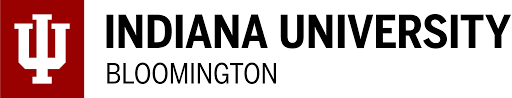 NameE-MailTelephoneDepartmentOne time eventFall SemesterMonthlyShort term series	Spring SemesterQuarterlyIrregularSummer Semester	AnnuallyWeeklySpring & Fall SemestersAs requestedBi-weeklyOther rotation